АКТ визуального осмотра земельного участкаДата осмотра       25 марта 2020 годаВремя осмотра   15-00 по адресу: Оренбургский район, Подгородне-Покровский сельсовет, с.Подгородняя Покровка, пер.АметистовыйЛица, проводившие осмотр:Ахмерова Ольга Геннадьевна – ведущий специалист администрации МО Подгородне-Покровский сельсовет;Ломакин А.В. – ведущий специалист администрации МО Подгородне-Покровский сельсовет.На основании заявления Пфейфер И.И. собственника земельного участка (№94 от 16.03.2020)  о выдаче разрешения на отклонение от предельных параметров разрешенного строительства на земельном участке расположенному по адресу: Оренбургская область, Оренбургский район, с.П-Покровка, пер.Аметистовый, земельный участок расположен в восточной части кадастрового квартала 56:21:1801002, площадь 760 кв.м., разрешенное использование: для ведения личного подсобного хозяйства и строительства жилого дома путем уменьшения расстояния от границы земельного участка до жилого дома с гаражом со стороны переулка Аметистовый с 5,0 метров до 0,0 метров сотрудники выехали на место нахождения земельного участка. Осмотр проводился в дневное время, при естественном освещении.При визуальном осмотре выявлено, что на земельном участке расположен дом с гаражом, в соответствии с представленной схемой.Акт составлен в 1 экземпляре для приобщения к делу по публичным слушаниям назначенным на 07.04.2020 с 14-30.Прилагаются 2 фотографии на 1 листе.Подписи лиц, проводивших осмотр:Ахмерова О.Г.    __________________Ломакин А.В. ___________________Приложение к акту осмотра от 25.03.2020 – пер.Аметистовый с.П-Покровка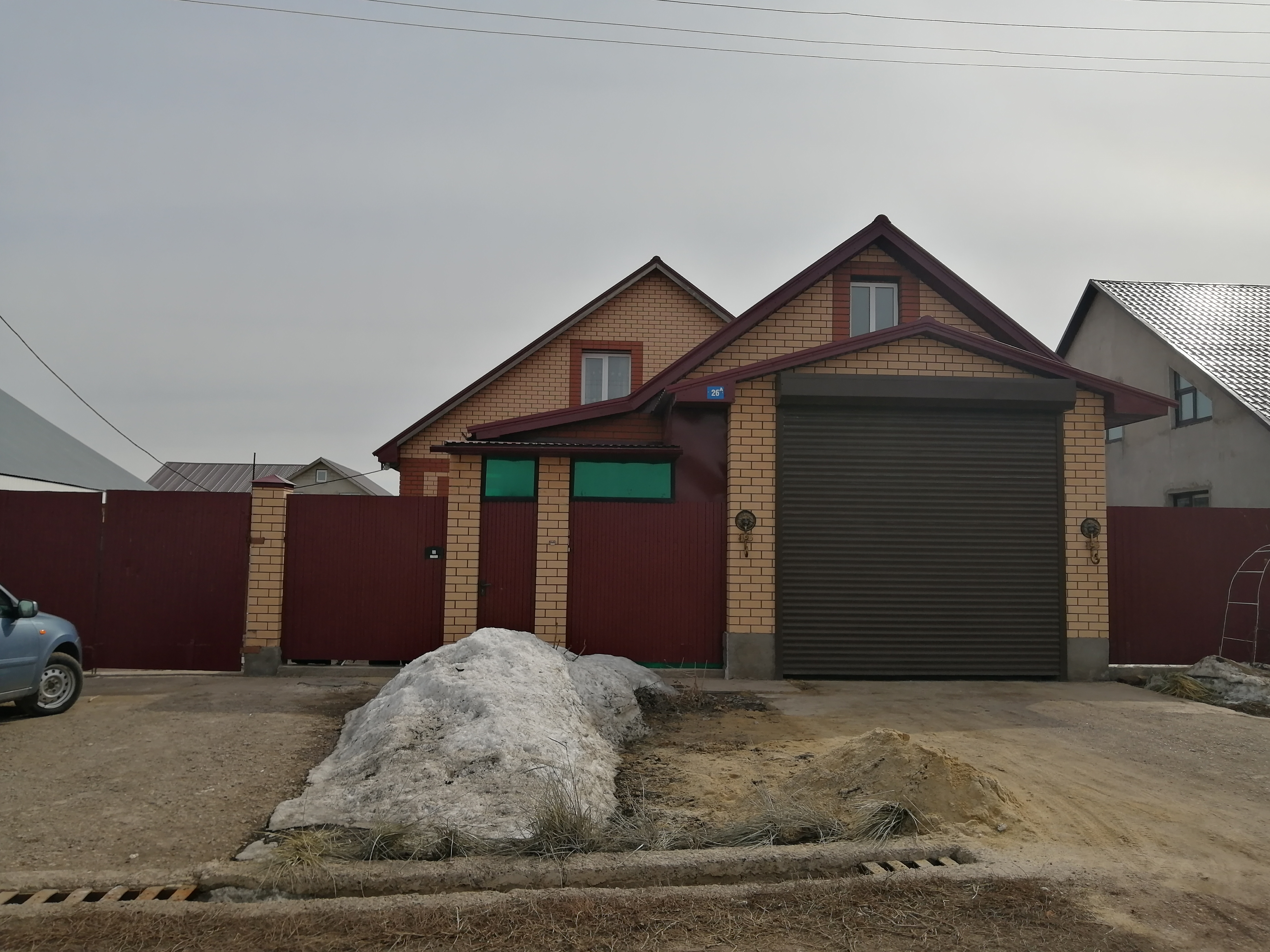 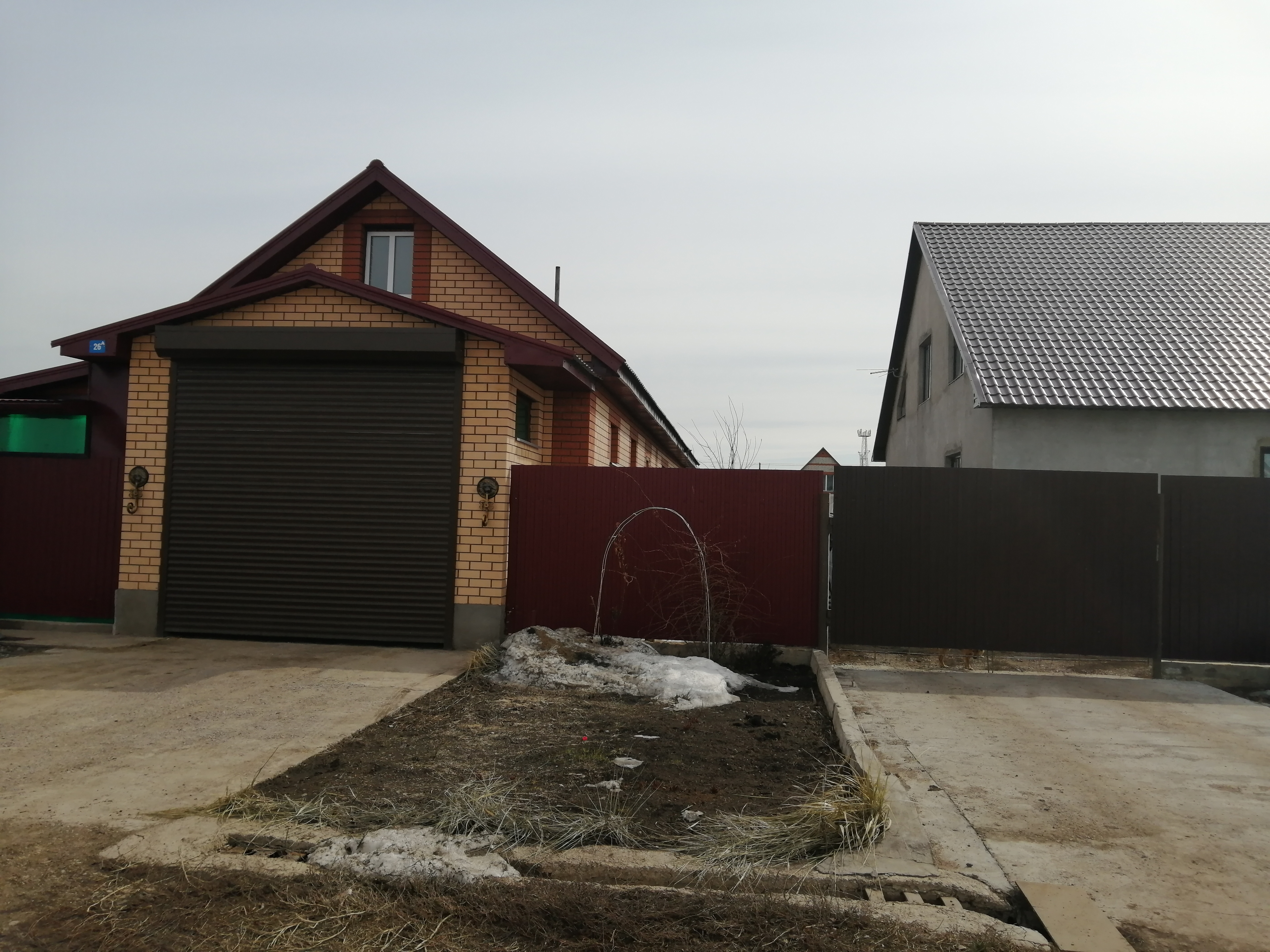 